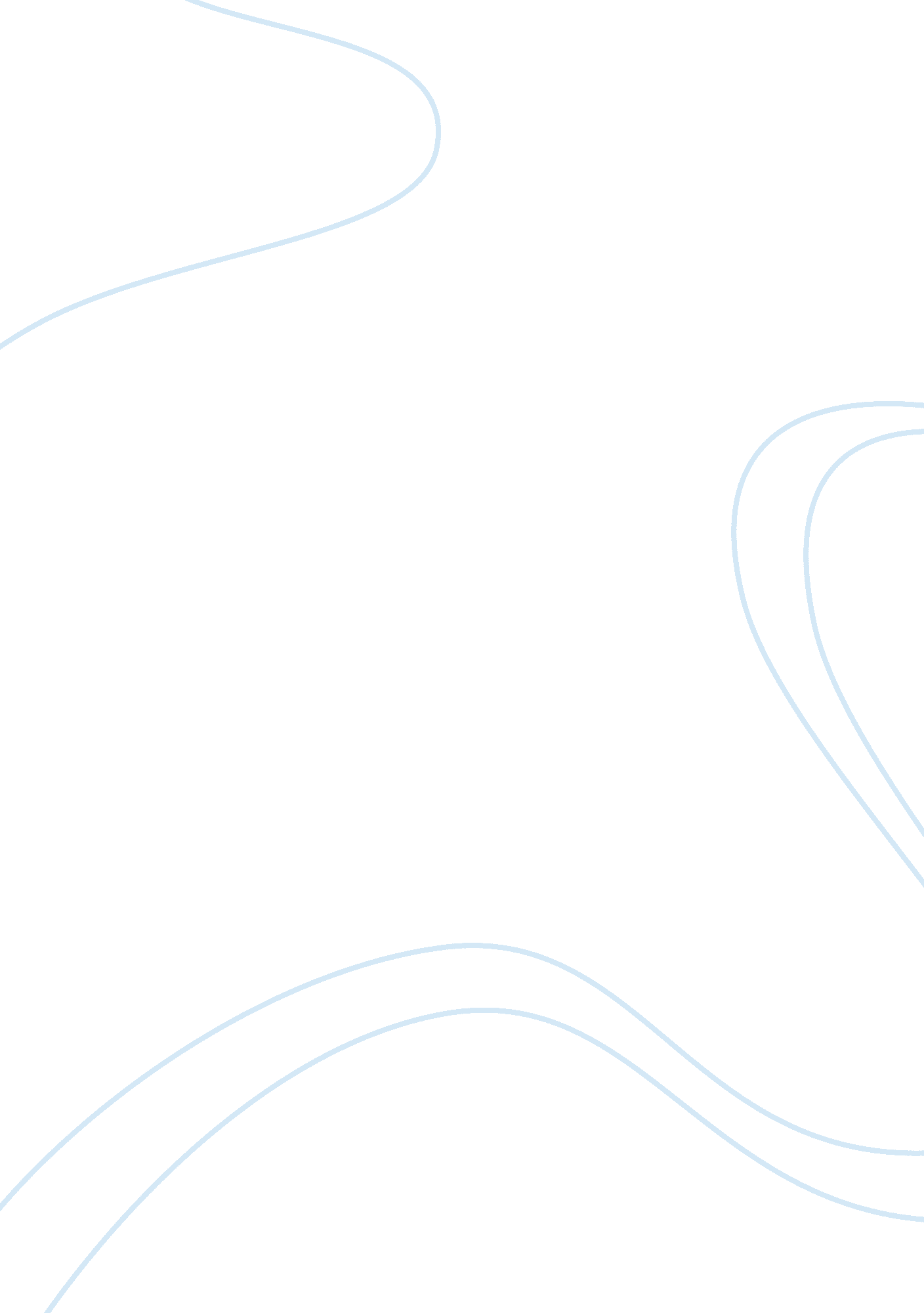 Reply to vanette essays exampleBusiness, Management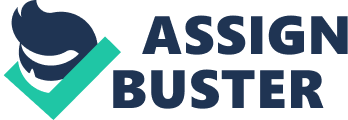 Discussion Replies Reply to Julie 
I agree with your argument that case managers have to ensure that evidence based practices are used in the management of patients, that the patients should be at appropriate levels of care and that all activities in case management should be backed by documentation. In your post, you identify several areas where the input of a case manager is required. Your arguments, especially with these areas relate to the importance of continued care for the patients in order to ensure that the plan outcomes are achieved. It is for this reason that nurse case managers continue working with some of the patients after they are discharged from acute care to their homes (Finkelman, 2011). Reply for Jennifer I find your definition of case management to be inclusive of all the elements as highlighted by the Case Management Society of America (Case Management Society of America, 2010). I also agree with your sentiments on the importance of the role of a case manager, especially in relation to the increasing prevalence of chronic diseases. The fact that ca case manager works in a continuum of care makes their role in health care indispensable. Your post also highlights the importance of case managers in different settings as unified by the common goal under their mandate. Reply to Genia I agree with your assertion that a nurse case manager requires special skills in order to perform effectively in what is traditionally the domain of a social worker. Your post highlights the requisite skills, which include resource mobilization, creating and sustaining support systems, insurance compensation and reimbursements from various insurance providers (Finkelman, 2011). Your post also highlights the operative skills required by a nurse in order to perform effectively as a case manager. These skills include assisted living, knowledge on aging, long term care, residential care, skilled care and adult foster homes (Darnell, 2013). 
Reply to Cindy References Cox, C. (2010). A guide for nurse case managers. New York: iUniverse. 
Darnell, J. S.  (2013)  Navigators and Assisters: Two Case Management Roles for Social Workers in the Affordable Care Act.  Health and Social Work 38(2), 123-126. 
Finkelman, A. W. (2011). Case management for nurses. Upper Sadle River, NJ: Pearson. 
Powell, S. K., Tahan, H. A., & Case Management Society of America. (2008). CMSA core curriculum for case management. Philadelpia: Lippincott Williams & Wilkins. 
Rubenfeld, M. G., & Scheffer, B. K. (2010). Critical thinking TACTICS for nurses: Achieving the IOM competencies (2nd ed.). Sudbury, MA: Jones and Bartlett. 